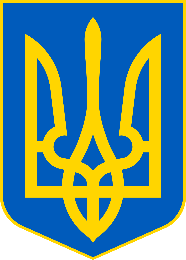 У Головному управлінні ДПС у Чернівецькій області роз’яснюють, відповідно до п. 49.1 ст. 49 Податкового кодексу України (далі – ПКУ) податкова декларація подається за звітний період в установлені ПКУ строки контролюючому органу, в якому перебуває на обліку платник податків. Згідно з абзацами першим та другим п. 50.1 ст. 50 ПКУ у разі якщо у майбутніх податкових періодах (з урахуванням строків давності, визначених ст. 102 ПКУ) платник податків самостійно (у тому числі за результатами електронної перевірки) виявляє помилки, що містяться у раніше поданій ним податковій декларації (крім обмежень, визначених ст. 50 ПКУ), він зобов’язаний надіслати уточнюючий розрахунок до такої податкової декларації за формою чинного на час подання уточнюючого розрахунку. Платник податків має право не подавати такий розрахунок, якщо відповідні уточнені показники зазначаються ним у складі податкової декларації за будь-який наступний податковий період, протягом якого такі помилки були самостійно (у тому числі за результатами електронної перевірки) виявлені. Якщо після подачі декларації за звітний період платник податків подає нову декларацію з виправленими показниками до закінчення граничного строку подання декларації за такий самий звітний період або подає у наступних податкових періодах уточнюючу декларацію внаслідок виконання вимог п. 169.4 ст. 169 ПКУ, то штрафи, визначені у п. 50.1 ст. 50 ПКУ, не застосовуються (абзац сьомий п. 50.1 ст. 50 ПКУ). Пунктом 1 підрозд. 1 розд. IV Порядку ведення податковими органами оперативного обліку податків, зборів, платежів та єдиного внеску на загальнообов’язкове державне соціальне страхування, затвердженого наказом Міністерства фінансів України від 12.01.2021 № 5 (далі – Порядок № 5), визначено, що первинні показники, які відображаються у підсистемі, що забезпечує обробку звітності та платежів, є показниками форм, зокрема, податкової звітності (далі – Документ звітності). Відповідно до п. 4 підрозд. 4 розд. ІV Порядку № 5, якщо після подання Документа звітності платник подає до граничного строку подання новий Документ звітності із виправленими показниками, поданий раніше Документ звітності стає недіючим та отримує ознаку стану обробки «Історія подання». Документи звітності зі статусом «Повністю введено», які набули ознаки стану обробки «Вважається неподаним», «Історія подання», «Видалений», після настання граничного строку сплати грошового зобов’язання за такими Документами звітності, автоматично обробляються інформаційною системою в частині виключення з обліку раніше рознесених до інтегрованих карток платника сум грошових зобов’язань. Вказане виключення проводиться датою отримання такої ознаки стану обробки та з використанням відповідних облікових показників (операцій). Крім того, ознаку стану обробки «Історія подання» отримують Документи звітності, щодо яких за рішенням суду або підрозділів податкового органу вищого рівня, відповідальних за адміністрування платежів, у підсистемі, що забезпечує обробку податкової звітності та платежів, передбачено скасування реєстрації (ідентифікацію недіючими). Враховуючи зазначене, Документ звітності подається з ознакою: «Звітний» – за відповідний базовий звітний (податковий) період у встановлені ПКУ строки для такого подання або з порушенням термінів подання; «Новий звітний» – до закінчення граничного строку подання Документу звітності за такий самий звітний період з виправленими показниками після поданого Документа звітності з ознакою «Звітний»; «Уточнюючий» – після граничного терміну подання Документу звітності за такий самий звітний період (з урахуванням строків давності) при виправленні показників поданого Документу звітності. Підписуйтесь на наші офіційні сторінки в соціальних мережах. ДПС у Чернівецькій області: Facebook: https://www.facebook.com/tax.chernivtsi/ 